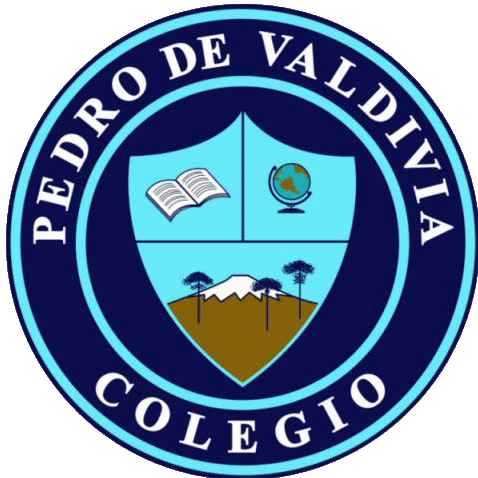 GUÍA Nº 6 PATRIMONIO PROPIOARTES VISUALESCONTENIDO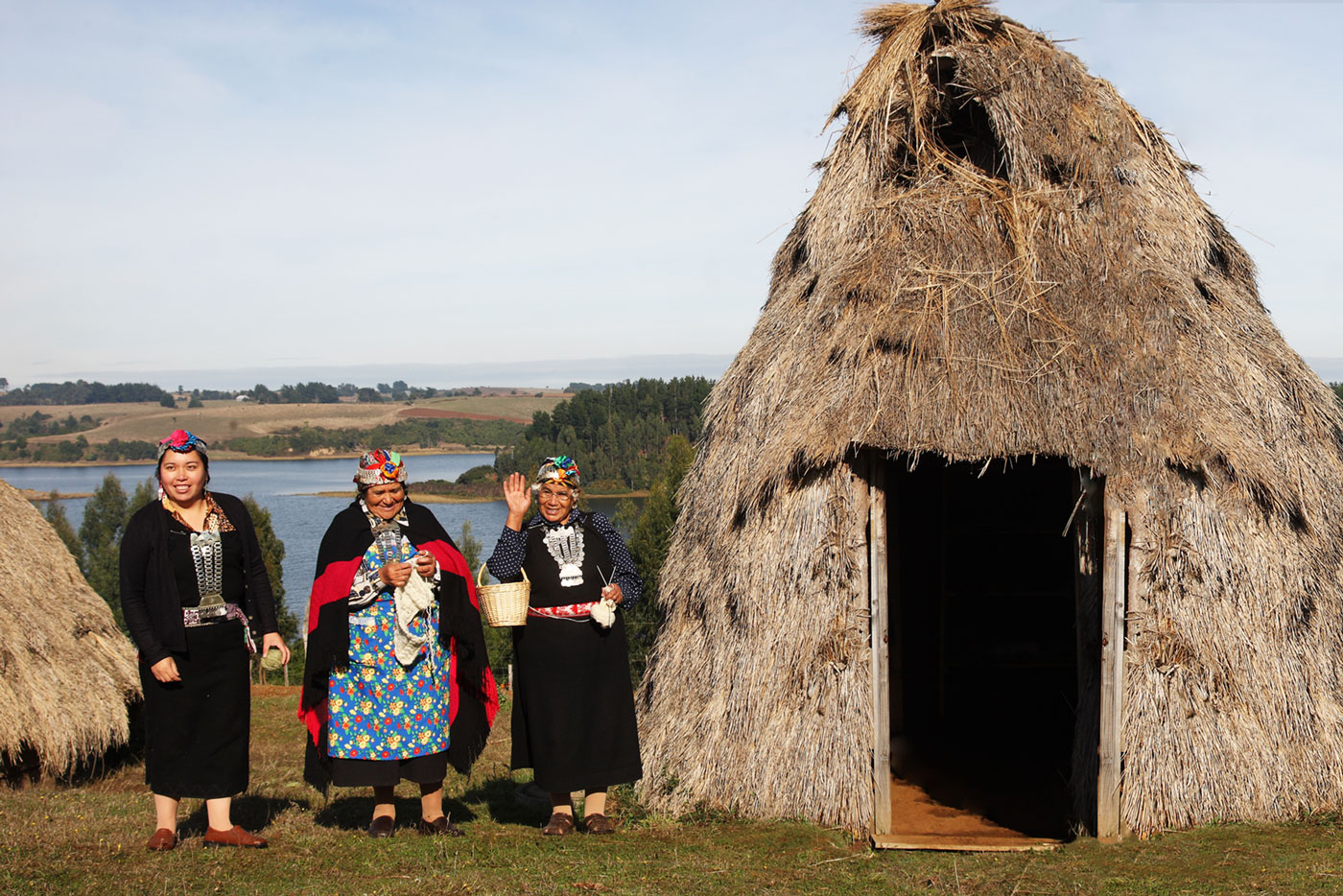 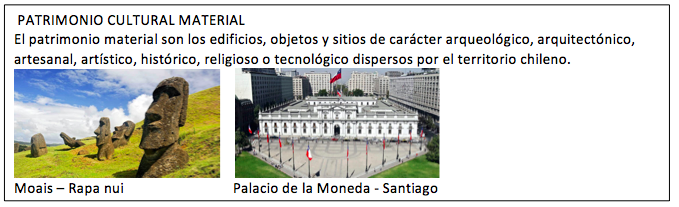 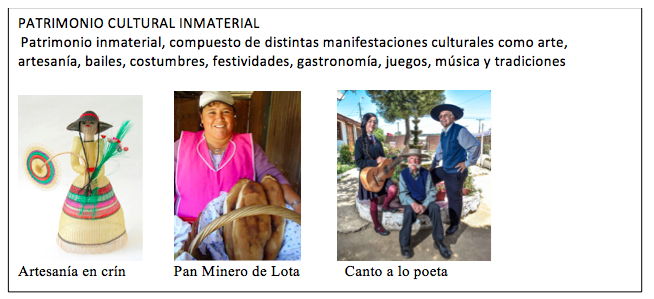 ACTIVIDADCOMPARTIR TU PROPIO PATRIMONIO CULTURAL FAMILIAREl trabajo se divide en 3 partes:PARTE 1:Buscar en tu casa algún patrimonio cultural inmaterial que sea importante para ti y tu familia, puede ser un objeto, fotos antiguas, un juguete, reliquias, una receta,  historias, refranes o tradiciones que forman parte de la historia de tu familia.Pregúntale a quienes viven contigo, qué podría ser para ellos algo significativo de mostrar y que represente algo importante para ustedes.Vas a registrar mediante fotografía, video o dibujo el patrimonio que eligieron como familia.PARTE 2:Escribir en tu croquera un breve relato (bien escrito y buena ortografía), explicando el por qué de su selección, qué importancia tiene, sentimientos asociados a su patrimonio, desde cuándo pasó a formar parte de ustedes y qué pasaría si se perdiera su patrimonio.  PARTE 3:Juntar el registro de la parte 1, con el escrito de la parte 2, bien ordenado y presentado. Puede ser mediante word, video, fotografía, dibujo y escrito a mano, etc. (lo que más te acomode según tu patrimonio).EJEMPLO DE ENTREGA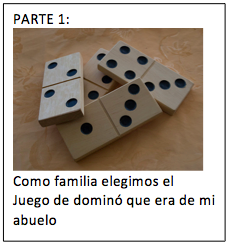 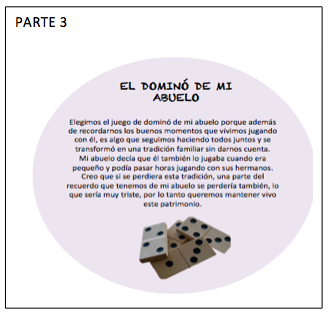 NOMBRE:CURSO:1ero MedioFECHA DE ENTREGAFECHA DE ENTREGA15, 22 y 29 DE JUNIO 15, 22 y 29 DE JUNIO    OBJETIVO DE APRENDIZAJE - OA Nº1: Crear proyectos visuales con diversos propósitos, basados en la apreciación y reflexión acerca del patrimonio, en diferentes medios y contextos.   OBJETIVO DE APRENDIZAJE - OA Nº1: Crear proyectos visuales con diversos propósitos, basados en la apreciación y reflexión acerca del patrimonio, en diferentes medios y contextos.   OBJETIVO DE APRENDIZAJE - OA Nº1: Crear proyectos visuales con diversos propósitos, basados en la apreciación y reflexión acerca del patrimonio, en diferentes medios y contextos.HABILIDADES DEL O.AHABILIDADES DEL O.AHABILIDADES DE LA GUIA   OBJETIVO DE APRENDIZAJE - OA Nº1: Crear proyectos visuales con diversos propósitos, basados en la apreciación y reflexión acerca del patrimonio, en diferentes medios y contextos.   OBJETIVO DE APRENDIZAJE - OA Nº1: Crear proyectos visuales con diversos propósitos, basados en la apreciación y reflexión acerca del patrimonio, en diferentes medios y contextos.   OBJETIVO DE APRENDIZAJE - OA Nº1: Crear proyectos visuales con diversos propósitos, basados en la apreciación y reflexión acerca del patrimonio, en diferentes medios y contextos.Conocer definición patrimonioConocer definición patrimonioX   OBJETIVO DE APRENDIZAJE - OA Nº1: Crear proyectos visuales con diversos propósitos, basados en la apreciación y reflexión acerca del patrimonio, en diferentes medios y contextos.   OBJETIVO DE APRENDIZAJE - OA Nº1: Crear proyectos visuales con diversos propósitos, basados en la apreciación y reflexión acerca del patrimonio, en diferentes medios y contextos.   OBJETIVO DE APRENDIZAJE - OA Nº1: Crear proyectos visuales con diversos propósitos, basados en la apreciación y reflexión acerca del patrimonio, en diferentes medios y contextos.Conocer patrimonio materialConocer patrimonio materialX   OBJETIVO DE APRENDIZAJE - OA Nº1: Crear proyectos visuales con diversos propósitos, basados en la apreciación y reflexión acerca del patrimonio, en diferentes medios y contextos.   OBJETIVO DE APRENDIZAJE - OA Nº1: Crear proyectos visuales con diversos propósitos, basados en la apreciación y reflexión acerca del patrimonio, en diferentes medios y contextos.   OBJETIVO DE APRENDIZAJE - OA Nº1: Crear proyectos visuales con diversos propósitos, basados en la apreciación y reflexión acerca del patrimonio, en diferentes medios y contextos.Conocer concepto patrimonio inmaterialConocer concepto patrimonio inmaterialx   OBJETIVO DE APRENDIZAJE - OA Nº1: Crear proyectos visuales con diversos propósitos, basados en la apreciación y reflexión acerca del patrimonio, en diferentes medios y contextos.   OBJETIVO DE APRENDIZAJE - OA Nº1: Crear proyectos visuales con diversos propósitos, basados en la apreciación y reflexión acerca del patrimonio, en diferentes medios y contextos.   OBJETIVO DE APRENDIZAJE - OA Nº1: Crear proyectos visuales con diversos propósitos, basados en la apreciación y reflexión acerca del patrimonio, en diferentes medios y contextos.Diferenciar ambos patrimoniosDiferenciar ambos patrimoniosx   OBJETIVO DE APRENDIZAJE - OA Nº1: Crear proyectos visuales con diversos propósitos, basados en la apreciación y reflexión acerca del patrimonio, en diferentes medios y contextos.   OBJETIVO DE APRENDIZAJE - OA Nº1: Crear proyectos visuales con diversos propósitos, basados en la apreciación y reflexión acerca del patrimonio, en diferentes medios y contextos.   OBJETIVO DE APRENDIZAJE - OA Nº1: Crear proyectos visuales con diversos propósitos, basados en la apreciación y reflexión acerca del patrimonio, en diferentes medios y contextos.Relacionar conceptos con aspectos propiosRelacionar conceptos con aspectos propiosx   OBJETIVO DE APRENDIZAJE - OA Nº1: Crear proyectos visuales con diversos propósitos, basados en la apreciación y reflexión acerca del patrimonio, en diferentes medios y contextos.   OBJETIVO DE APRENDIZAJE - OA Nº1: Crear proyectos visuales con diversos propósitos, basados en la apreciación y reflexión acerca del patrimonio, en diferentes medios y contextos.   OBJETIVO DE APRENDIZAJE - OA Nº1: Crear proyectos visuales con diversos propósitos, basados en la apreciación y reflexión acerca del patrimonio, en diferentes medios y contextos.VISITA EL SIGUIENTE LINK PARA VER VIDEO EXPLICATIVO DEL CONTENIDO DE ESTA GUÍA: https://youtu.be/X7OG4FeRfHU Si tienes dudas o consultas, puedes revisar la página https://profecarocanon.wixsite.com/colegiopdv donde encontrarás todo el material del curso.